Psst... Vileda mukana pitkäjänteisesti lasten ja nuorten mielenterveystyön tukemisessa Lehdistötiedote • 1.8.2018 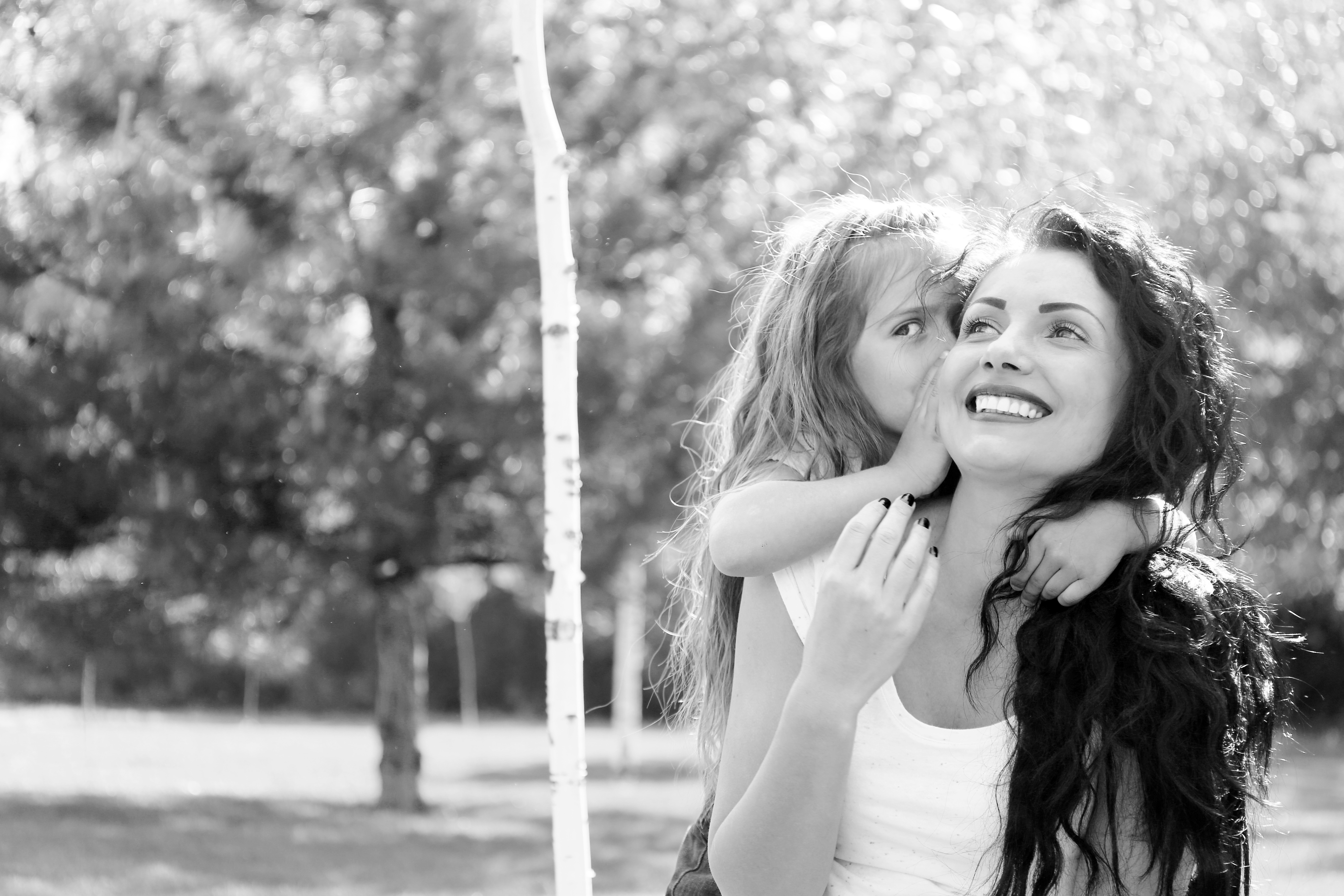 Vileda on jo yhdeksättä kertaa mukana tukemassa lasten ja nuorten mielenterveystyötä. Tänäkin vuonna jokaisesta ostetusta Wettex Soft&Fresh Ltd Edition Kummit -kampanjaliinasta lahjoitetaan Lastenklinikoiden Kummien kautta 10 senttiä lasten ja nuorten mielenterveystyön tukemiseen. Kampanjassa on mukana myös muita suosittuja Vileda-tuotteita. Kokonaispotti on kivunnut vuosien saatossa jo lähes 120 000 euroon. Ja tänä syksynä potti vain kasvaa!Elokuusta alkaen, syksyn ajan, kaupoista löytyy jälleen erikoiserä Suomen suosituinta sieniliinaa, Wettex Soft&Fresh Kummit –liinaa. Tänä vuonna kuosina on kaunis sydän ja väreinä limenvihreä sekä liila. Kumpi väreistä on suosikkisi? Valitse vaikka molemmat ja olet mukana tukemassa tärkeää työtä: lasten ja nuorten mielenterveyden edistämistä.Kampanjatuotteita ovat tänä vuonna Wettex Soft&Fresh 1,5m Ltd Edition Kummit –rullan lisäksi supersuosittu Vileda SuperMocio 3Action moppi sekä sanko puristimineen ja Vileda Kylpyhuonepesin, joista lahjoitus on 50 snt/tuote sekä Vileda Multi 40 kpl lateksikertakäyttökäsine, josta lahjoitus on 20 snt/paketti. Kaikki kampanjatuotteet ovat Kummit-merkittyjä, joten ne on helppo löytää myymälässä.Tänä vuonna lahjoituskohde on suunnattu Oulun yliopistollisen sairaalan psykiatrialle, jossa lisätään työpanosta toiminnalliseen suunnitteluun sekä Turkuun nuorten syömishäiriökeskukselle varoja tilojen parannukseen sekä lisäpaikkoihin avuntarvitsijoille.Kampanjaliinat, kuten muutkin perinteiset Wettex-liinat, ovat 100 prosenttisesti biohajoavia luonnontuotteita. Valmistuksessa on käytetty vain puuvillaa ja selluloosaa. Suositushinta on 2,90€. Wettex® Soft&Fresh Ltd Edition Kummit ja muut kampanjatuotteet löytyvät myymälöistä syksyllä 2018. Muiden kampanjatuotteiden suositushinnat:Vileda SuperMocio 3Action moppi      12,90€Vileda SuperMocio sanko & puristin   11,90€Vileda Kylpyhuonepesin                      10,90€Vileda Multi 40 kpl kertakäyttökäsine   6,40€Seuraa meitä:Facebookissa: https://www.facebook.com/Viledasuomi * Youtubessa: https://www.youtube.com/user/ViledaSuomiNettisivuilla: http://www.vileda.com/fi/ * Uutishuoneessa: http://www.mynewsdesk.com/fi/vileda